Candidate Questions for the School Board(Questions may be modified, deleted, or inserted to meet the needs of your district)Candidate Questions for (Name) Independent School District Board of TrusteesPresented by (PTA)Forum Date: mm/dd/yyyy, (time 00:00)Location: Auditorium at (School)What guidelines do you think should be adopted by (Name) ISD with regard to bullying?As a school board member, how would you respond to the efforts of special interest groups who advocate the censor of existing curriculum perceived by them to be in conflict with their personal beliefs?Statistics show child abuse is an increasing problem both nationally and locally. Do you believe that it is a legitimate function of public schools to inform students about their rights regarding physical and sexual abuse and the agencies to which they may turn to for help?(Name) Independent School District has had to cut many programs, reduce staff, and has been unable to make all needed upgrades and refurbish its facilities due to inadequate funding. As a school board member, what action, if any, would you take to adequately fund our schools?Specifically, would you support accepting federal funding (grants)?As parents, we will pull our children out of a class that has an incompetent teacher; however, as a school board, you are responsible for all children. How will you ensure that teachers are properly evaluated and held accountable?Schools are valuable community resources. There is a growing movement to have schools become neighborhood resource centers, open to the community earlier in the morning and later in the evening for a variety of uses. Are you aware of this concept and would you support it? What activities would you like to see available during these times?How do you discuss topics where there is strong disagreement and remain civil? Said another way, how can the board work together with differing opinions?If elected, once the (Name) ISD School Board votes to approve an action or policy, what do you believe is your responsibility to that policy or action, especially if you did not support that policy or action?The STAAR test is a requirement. All students must pass this test in order to graduate from high school. To ensure our students’ success, what resources would you commit to?What is the appropriate relationship between the (Name) ISD Governing Board and Site-Based Decision Making Committees?How important are fine arts and extracurricular activities such as athletics to overall education? How should they be funded?What is your view of home school, private school, and charter school students participating in extracurricular activities in the public schools?How do you see (Name) ISD responding to the competition of charter schools and private schools?How do you feel about the current teacher/student ratio and what options does (Name) ISD have to change it if you feel that is necessary?Do you have any specific changes you want to see made in our schools’ curriculum?What is your view of school board/administration’s relationships as they relate to management of school district operations?What is your position regarding self-esteem and self-worth educational programs? How can the governing board of (Name) ISD improve its image in the community?In the face of declining resources, what projects do you foresee for future bond elections and projects?Candidates: All 20 of these questions will be put into a bowl. Altogether, 15 of the questions will ultimately be asked. A candidate will pull a question from the bowl and will have 2 minutes to respond. Another candidate(s) may then make a 1-minute secondary response. Each candidate will ultimately be pulling 3 questions from the bowl and each candidate will be limited to 3 secondary responses.(Questions should be mailed to candidates about 10 days before the forum.)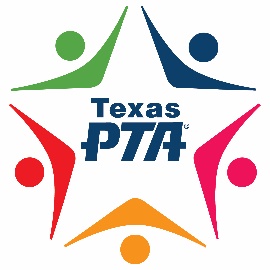 